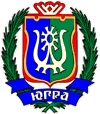 ИЗБИРАТЕЛЬНАЯ КОМИССИЯХАНТЫ-МАНСИЙСКОГО АВТОНОМНОГО ОКРУГА – ЮГРЫ ПОСТАНОВЛЕНИЕ19 июня 2017 года									 № 104г. Ханты-МансийскО Разъяснениях порядка регистрации уполномоченных представителей по финансовым вопросам и доверенных лиц кандидатов при проведении дополнительных выборов депутатов Думы Ханты-Мансийского автономного округа – Югры шестого созыва по одномандатным избирательным округамРуководствуясь пунктом 10 статьи 23 Федерального закона от 12.06.2002 г. № 67-ФЗ «Об основных гарантиях избирательных прав и права на участие в референдуме граждан Российской Федерации», пунктом 2 статьи 5 Закона Ханты-Мансийского автономного округа от 18.06.2003 г. № 36-оз «О системе избирательных комиссий в Ханты-Мансийском автономном округе – Югре», статьями 7, 18, 28 Закона Ханты-Мансийского автономного округа – Югры от 27.04.2016 г. № 36-оз «О выборах депутатов Думы Ханты-Мансийского автономного округа – Югры», Избирательная комиссия Ханты-Мансийского автономного округа – Югры постановляет:1. Утвердить Разъяснения порядка регистрации уполномоченных представителей по финансовым вопросам кандидатов при проведении дополнительных выборов депутатов Думы Ханты-Мансийского автономного округа – Югры шестого созыва по одномандатным избирательным округам (приложение 1).2. Утвердить Разъяснения порядка регистрации доверенных лиц кандидатов при проведении дополнительных выборов депутатов Думы Ханты-Мансийского автономного округа – Югры шестого созыва по одномандатным избирательным округам (приложение 2).3. Признать утратившим силу постановление Избирательной комиссии Ханты-Мансийского автономного округа – Югры от 21 июня 2016 № 1060 «О Разъяснениях порядка регистрации уполномоченных представителей по финансовым вопросам и доверенных лиц кандидатов при проведении дополнительных выборов депутатов Думы Ханты-Мансийского автономного округа – Югры шестого созыва по одномандатному избирательному округу».4. Настоящее постановление направить в территориальные избирательные комиссии и разместить на сайте Избирательной комиссии Ханты-Мансийского автономного округа – Югры.ПредседательИзбирательной комиссииХанты-Мансийского автономного округа – Югры								         Д.С. КорнеевСекретарьИзбирательной комиссииХанты-Мансийского автономного округа – Югры								         С.Х. ЭбекуевПриложение 1 к постановлению Избирательной комиссии Ханты-Мансийского автономного округа – Югры от 19 июня 2017 года № 104УТВЕРЖДЕНЫпостановлением Избирательнойкомиссии Ханты-Мансийского автономного округа – Югрыот 19 июня 2017 г. № 104Разъяснения порядка регистрации уполномоченных представителей по финансовым вопросам кандидатов при проведении дополнительных выборов депутатов Думы Ханты-Мансийского автономного округа – Югры шестого созыва по одномандатным избирательным округамНастоящие Разъяснения порядка регистрации уполномоченных представителей кандидатов по финансовым вопросам при проведении дополнительных выборов депутатов Думы Ханты-Мансийского автономного округа – Югры шестого созыва по одномандатным избирательным округам
(далее – Разъяснения) разработаны в соответствии с положениями Федерального закона «Об основных гарантиях избирательных прав и права на участие в референдуме граждан Российской Федерации», Закона Ханты-Мансийского автономного округа – Югры «О выборах депутатов Думы Ханты-Мансийского автономного округа – Югры».1. Кандидат в депутаты Думы Ханты-Мансийского автономного 
округа – Югры при проведении дополнительных выборов депутатов Думы 
Ханты-Мансийского автономного округа – Югры шестого созыва, выдвинутый по одномандатному избирательному округу, вправе назначить не более двух уполномоченных представителей по финансовым вопросам.2. Уполномоченный представитель кандидата по финансовым вопросам осуществляет свою деятельность в пределах предоставленных ему полномочий, с соблюдением требований Федерального закона «Об основных гарантиях избирательных прав и права на участие в референдуме граждан Российской Федерации», Законом Ханты-Мансийского автономного округа – Югры «О выборах депутатов Думы Ханты-Мансийского автономного округа – Югры», постановлений Избирательной комиссии Ханты-Мансийского автономного округа – Югры
(далее также – Избирательная комиссия автономного округа), регулирующих порядок открытия, ведения и закрытия специальных избирательных счетов для формирования избирательных фондов кандидатов при проведении выборов депутатов Думы Ханты-Мансийского автономного округа –Югры 
(далее также – Дума автономного округа). 3. Уполномоченный представитель кандидата по финансовым вопросам осуществляет свои полномочия на основании нотариально удостоверенной доверенности, оформленной в установленном законом порядке и подписанной кандидатом. В доверенности указываются фамилия, имя и отчество, дата и место рождения, адрес места жительства, серия, номер и дата выдачи паспорта или документа, заменяющего паспорт гражданина, наименование или код органа, выдавшего паспорт или документ, заменяющий паспорт гражданина, полномочия указанного лица.При назначении уполномоченного представителя по финансовым вопросам кандидат передает ему следующие полномочия:1) открытие и закрытие специального избирательного счета;2) распоряжение денежными средствами, находящимися на специальном избирательном счете избирательного фонда, включая выдачу поручений о перечислении средств, возврат средств гражданам и юридическим лицам, их направившим, а также пропорциональное распределение остатков денежных средств;3) учет денежных средств избирательного фонда, включая получение в уполномоченном филиале публичного акционерного общества "Сбербанк России" выписок по специальному избирательному счету и первичных финансовых документов;4) контроль за поступлением и расходованием денежных средств избирательного фонда, возврат (перечисление в доход бюджета автономного округа) пожертвований, поступивших с нарушением установленного порядка;5) право подписи на финансовых документах, в том числе первичных учетных и платежных расчетных документах, контроль за их своевременным и надлежащим оформлением, а также законностью совершаемых финансовых операций;6) право составления, подписи и представления предусмотренных настоящим Законом финансовых отчетов;7) заключение и расторжение договоров, связанных с участием кандидатов в избирательной кампании, с юридическими и физическими лицами, в том числе заключение договоров о предоставлении бесплатного эфирного времени и бесплатной печатной площади.Кандидат вправе передать своему уполномоченному представителю по финансовым вопросам иные полномочия, касающиеся деятельности кандидата по финансированию своей избирательной кампании. Уполномоченный представитель кандидата не вправе осуществлять полномочия, не указанные в доверенности. 4. Уполномоченные представители по финансовым вопросам кандидатов подлежат регистрации соответствующей окружной избирательной комиссией.Регистрация уполномоченного представителя по финансовым вопросам кандидата производится на основании:1) заявления кандидата о назначении уполномоченного представителя по финансовым вопросам, в котором указываются фамилия, имя и отчество, дата рождения, серия, номер и дата выдачи паспорта или документа, заменяющего паспорт гражданина, основное место работы или службы, занимаемая должность 
(в случае отсутствия основного места работы или службы – род занятий), адрес места жительства уполномоченного представителя, его полномочия, а также то, что он имеет право подписи платежных (расчетных) документов.2) нотариально удостоверенная доверенность, оформленная в установленном законом порядке уполномоченного представителя кандидата в соответствии с пунктом 3 настоящих Разъяснений (для обозрения и снятия копий).3) письменного согласия уполномоченного представителя осуществлять деятельность в качестве уполномоченного представителя кандидата по финансовым вопросам.Вышеперечисленные документы представляются в окружную избирательную комиссию кандидатом.5. Окружная избирательная комиссия в течение трех дней со дня получения документов, указанных в пункте 4 настоящих Разъяснений, рассматривает их и принимает решение о регистрации (об отказе в регистрации) уполномоченных представителей кандидата по финансовым вопросам, которое оформляется соответствующим постановлением.При регистрации уполномоченного представителя по финансовым вопросам кандидата ему выдается удостоверение установленного образца (приложение к настоящим Разъяснениям).6. Уполномоченные представители кандидата по финансовым вопросам не вправе использовать преимущества своего должностного или служебного положения при осуществлении своих полномочий. 7. Срок полномочий уполномоченных представителей кандидатов по финансовым вопросам начинается со дня их регистрации окружной избирательной комиссией и истекает через 60 дней со дня голосования, а в случае, если ведется судебное разбирательство с участием назначившего их кандидата, – со дня, следующего за днем вступления в законную силу судебного решения. Кандидат вправе в любое время прекратить полномочия своего уполномоченного представителя по финансовым вопросам, письменно известив его об этом и направив копии соответствующего заявления кандидата, соответствующую окружную избирательную комиссию. Копии указанного заявления о прекращении полномочий уполномоченных представителей по финансовым вопросам кандидата направляется также в филиал публичного акционерного общества "Сбербанк России", в котором кандидат открыл специальный избирательный счет для формирования избирательного фонда.Приложение к Разъяснениям порядка регистрации уполномоченных представителей кандидатов по финансовым вопросам при проведении дополнительных  выборов депутатов Думы 
Ханты-Мансийского автономного округа – Югры шестого созыва по одномандатным избирательным округамФорма удостоверения уполномоченного представителя кандидата по финансовым вопросам при проведении дополнительных выборов депутатов Думы Ханты-Мансийского автономного округа – Югры шестого созыва по одномандатным избирательным округамУдостоверение уполномоченного представителя кандидата по финансовым вопросам – документ, удостоверяющий статус предъявителя. Удостоверение оформляется на бланке размером 120х80 мм, реквизиты которого приведены в образце. В удостоверении указываются фамилия, имя, отчество уполномоченного представителя кандидата по финансовым вопросам, дата регистрации уполномоченного представителя кандидата по финансовым вопросам, номер, срок и условия действия удостоверения, а также ставится подпись секретаря соответствующей окружной избирательной комиссии, скрепленная печатью соответствующей окружной избирательной комиссии. Удостоверение выдается на основании постановления соответствующей окружной избирательной комиссии о регистрации уполномоченного представителя кандидата по финансовым вопросам. Лица, получившие удостоверения, обязаны обеспечить их сохранность и использование в установленном порядке.Приложение 2 к постановлению Избирательной комиссии Ханты-Мансийского автономного округа – Югры от 19 июня 2017 года № 104УТВЕРЖДЕНЫпостановлением Избирательнойкомиссии Ханты-Мансийского автономного округа – Югры  от 19 июня 2017 г. № 104Разъяснения порядка регистрации доверенных лиц кандидатов при проведении дополнительных выборов депутатов Думы Ханты-Мансийского автономного округа – Югры шестого созыва по одномандатным избирательным округам Настоящие Разъяснения порядка регистрации доверенных лиц кандидатов при проведении дополнительных выборов депутатов Думы Ханты-Мансийского автономного округа – Югры по одномандатным избирательным округам 
(далее – Разъяснения) разработаны в соответствии с положениями Федерального закона «Об основных гарантиях избирательных прав и права на участие в референдуме граждан Российской Федерации», Закона Ханты-Мансийского автономного округа – Югры «О выборах депутатов Думы Ханты-Мансийского автономного округа – Югры».1. Кандидат, выдвинутый по одномандатному избирательному округу, вправе назначить до 20 доверенных лиц.2. Регистрация доверенных лиц кандидатов осуществляется окружной избирательной комиссией в течение пяти дней со дня поступления в соответствующую комиссию следующих документов:1) письменного заявления кандидата о назначении доверенных лиц; В заявлении кандидата указываются фамилия, имя и отчество, дата рождения, адрес места жительства, серия, номер и дата выдачи паспорта или документа, заменяющего паспорт гражданина, основное место работы или службы и занимаемая должность (в случае отсутствия основного места работы или 
службы – род занятий) каждого доверенного лица;2) заявлений самих граждан о согласии быть доверенными лицами;3) приказа об освобождении от исполнения служебных обязанностей 
(в том числе на период отпуска), если доверенное лицо является государственными или муниципальными служащими.3. Доверенными лицами кандидатов не могут быть кандидаты, лица, замещающие государственные или выборные муниципальные должности, главы местных администраций, работники аппаратов избирательных комиссий. Государственные и муниципальные служащие могут быть назначены доверенными лицами при условии их освобождения от исполнения служебных обязанностей на период исполнения полномочий доверенного лица. 4. Доверенные лица получают в соответствующей избирательной комиссии удостоверения по форме, утвержденной постановлением Избирательной комиссии Ханты-Мансийского автономного округа – Югры от 13.05.2016 г. № 1020 
«О формах удостоверений доверенных лиц политических партий и доверенных лиц кандидатов при проведении выборов депутатов Думы Ханты-Мансийского автономного округа – Югры шестого созыва» (в редакции постановления от 06.06.2017 № 88).5. Кандидаты, назначившие доверенных лиц, вправе в любое время отозвать их, уведомив об этом соответствующую избирательную комиссию, которая аннулирует выданные этим доверенным лицам удостоверения. Доверенные лица не имеют полномочий наблюдателя.6. Полномочия доверенных лиц начинаются со дня их регистрации и прекращаются по решению кандидата либо вместе с утратой статуса назначившим их кандидатом.________________________________________________________________________________________________(наименование избирательной кампании)У Д О С Т О В Е Р Е Н И Е № ______________________________________________________________________(фамилия)__________________________________________________________________(имя, отчество)уполномоченный представитель кандидата__________________________________________________________________(фамилия, инициалы кандидата)по финансовым вопросам________________________________________________________________________________________________(наименование избирательной кампании)У Д О С Т О В Е Р Е Н И Е № ______________________________________________________________________(фамилия)__________________________________________________________________(имя, отчество)уполномоченный представитель кандидата__________________________________________________________________(фамилия, инициалы кандидата)по финансовым вопросам________________________________________________________________________________________________(наименование избирательной кампании)У Д О С Т О В Е Р Е Н И Е № ______________________________________________________________________(фамилия)__________________________________________________________________(имя, отчество)уполномоченный представитель кандидата__________________________________________________________________(фамилия, инициалы кандидата)по финансовым вопросамСекретарь _______________________________(наименование окружной избирательной комиссии)  М.П._________________________(подпись, инициалы, фамилия)  М.П._________________________(подпись, инициалы, фамилия)Действительно до «___» _________ 20____г.(при предъявлении паспорта или заменяющего его документа)Действительно до «___» _________ 20____г.(при предъявлении паспорта или заменяющего его документа)____________________(дата регистрации)